Pézenas, ville des Métiers d’Art, station de tourisme surclassée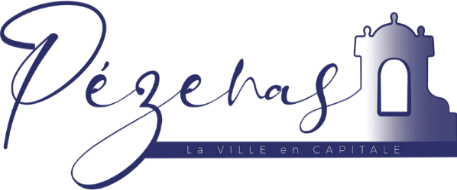  (8.400 habitants) reconnue Grand Site Occitanie, Secteur sauvegardé de FranceRecrute selon les conditions statutaires par voie de mutation ou contractuelUNE OU UN Animateur socio-éducatif de préventionSERVICE Jeunesse de la VILLE DE PEZENASFilière Animation - catégorie C à temps complet H/F*****************Missions principales : Au sein d’un service jeunesse dynamique, l’animateur socio-éducatif de prévention participe au développement de l'action éducative municipale à destination des jeunes de 12 ans et plus. Il accueille, informe, oriente, accompagne le public, impulse une dynamique au sein du service et propose des projets et des actions d'animation individuelles et collectives. Il est intégré à un pôle Enfance Jeunesse porteur de nombreux projets dans le secteur jeunesse (festival du jeu vidéo et numérique, web radio…) et travaille en transversalité avec les autres services de ce pôle. Il partagera son temps entre les actions de terrain au contact des jeunes et le travail de création et de suivi de projet en direction de ce public. Il aura à cœur de :-Mettre en place un ACM 12-17 ans durant les périodes de vacances scolaires et en assurer la direction-Être au contact des jeunes durant les périodes scolaires (pause méridienne et début de soirée, mercredi après-midi) et aller au-devant du public-Intégrer le dispositif « Promeneur du Net » (avec possibilité de suivre une formation si nécessaire)-Accompagner et valoriser les projets des jeunesProfil souhaité : Vous possédez :Diplôme minimum exigé de niveau 4 (ex : BPJEPS ou diplôme équivalent / Educateur spécialisé ou tout diplôme équivalent) et un diplôme permettant de diriger un ACMExpérience dans le domaine de la jeunesse et/ou dans l’animation de proximitéConnaître des techniques d’animation et de communication variées.Maîtrise des politiques publiques dans le champ du social et de la jeunesseRespecter les consignes et les délaisCapacité de dialogue avec les partenaires (public, familles, institutions…)Maitrise de l’outil informatiquePonctualitéÊtre à l’écoute, pédagogue, innovant, créatif, impliqué, motivé, organisé et autonomeCapable de s’intégrer, de travailler en équipe et avoir le sens du service public.Horaires pouvant variées selon les actions planifiéesConditions particulières : Poste à temps complet (35h/semaine/annualisé)Rémunération : Statutaire, régime indemnitaire, participation employeur mutuelle et COSCongés annuels 25 jours par anCandidatures à transmettre avant le 23 juin 2023Candidatures accompagnées d’une lettre de motivation à envoyer par Mail :recrutement@ville-pezenas.fr